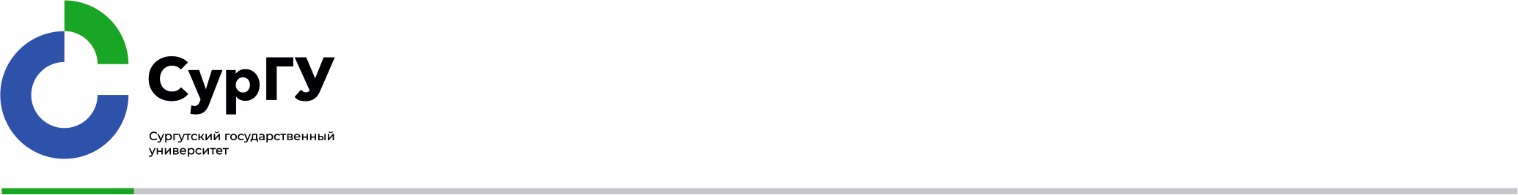 Об оплате учебной нагрузки,выполненной в 202_-202_ учебном годуУважаемая ______!В связи с выполнением учебной нагрузки (отпуск без сохранения заработной платы) за должность ФИО в период с ____ по____ в 202_-202_ учебном году прошу оплатить часы в рамках почасовой оплаты следующим преподавателям:Институт КафедраИнститут КафедраИнститут КафедраИнститут КафедраИнститут КафедраИнститут КафедраИнститут КафедраИнститут КафедраИнститут КафедраНачальнику УО по ОФОР. Н. Гуртовской / Начальнику УО по ЗФО Е. Д. КобызевойСЛУЖЕБНАЯ ЗАПИСКАСЛУЖЕБНАЯ ЗАПИСКАСЛУЖЕБНАЯ ЗАПИСКАСЛУЖЕБНАЯ ЗАПИСКАСЛУЖЕБНАЯ ЗАПИСКАСЛУЖЕБНАЯ ЗАПИСКАСЛУЖЕБНАЯ ЗАПИСКАСЛУЖЕБНАЯ ЗАПИСКАСЛУЖЕБНАЯ ЗАПИСКАНачальнику УО по ОФОР. Н. Гуртовской / Начальнику УО по ЗФО Е. Д. Кобызевоймесяц20г.№№ п/пФИО преподавателя202_-202_ учебный год, осенний /весенний семестр202_-202_ учебный год, осенний /весенний семестр202_-202_ учебный год, осенний /весенний семестр202_-202_ учебный год, осенний /весенний семестр202_-202_ учебный год, осенний /весенний семестр№ п/пФИО преподавателяМесяц/кол-во часовМесяц/кол-во часовМесяц/кол-во часовМесяц/кол-во часовМесяц/кол-во часов№ п/пФИО преподавателясентябрьоктябрьноябрьИтого, чЗаведующий кафедройИ. О. Фамилия